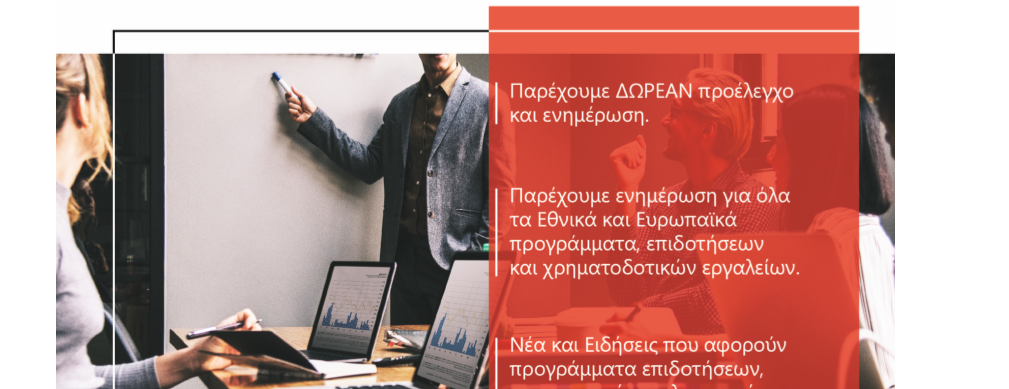 ΠΛΗΡΟΦΟΡΙΑΚΑ ΣΤΟΙΧΕΙΑ – ΑΙΤΗΜΑ ΕΝΗΜΕΡΩΣΗΣ ΠΕΛΑΤΗ Περί προσωπικών δεδομένων: Η εταιρεία μας θα χρησιμοποιήσει τα προσωπικά δεδομένα σας μόνο για τους σκοπούς που της τα διαθέσατε και δεν θα τα προωθήσει σε κανέναν τρίτο προς την εταιρία. Ακόμα σας γνωρίζουμε ότι τα προσωπικά σας στοιχεία θα διατηρηθούν στην βάση δεδομένων της εταιρίας μας, μέχρι ανακλήσεως, καθώς και ότι μπορείτε να εξασκήσετε όλα τα δικαιώματα σας περί προσωπικών δεδομένων, όπως και ότι η εταιρεία μας έχει λάβει όλα τα απαραίτητα μέτρα για την προστασία τους και έχει συμμορφωθεί με τις απαιτήσεις του νέου κανονισμού GDPR.   Υπογραφή (Από πελάτη του συνεργάτη) Σημείωση:(Καταγράψτε παρακάτω επιπρόσθετες Πληροφορίες για το Πρόγραμμα ή το Θέμα που επιθυμείτε να εξετάσουμε)Αποστείλατε το παρόν έγγραφο στο info@vlysis.com.Σύντομα θα επικοινωνήσουμε μαζί σας.ΕΠΩΝΥΜΙΑ ΕΠΙΧΕΙΡΗΣΗΣ – ΦΟΡΕΑ ΙΣΤΟΣΕΛΙΔΑ ΕΠΙΧΕΙΡΗΣΗΣ - ΦΟΡΕΑΝΟΜΙΚΗ ΜΟΡΦΗ ΟΝΟΜΑΤΕΠΩΝΥΜΟ ΥΠΕΥΘΥΝΟΥ ΕΠΙΚΟΙΝΩΝΙΑΣ ΤΗΛΕΦΩΝΟ ΕΠΙΚΟΙΝΩΝΙΑΣ ΣΤΑΘΕΡΟΤΗΛΕΦΩΝΟ ΕΠΙΚΟΙΝΩΝΙΑΣ ΚΙΝΗΤΟΗλεκτρονική Διεύθυνση (e-mail)ΠΕΡΙΟΧΗ ΕΔΡΑ  ΕΠΙΧΕΙΡΗΣΗΣ -  ΦΟΡΕΑΠΕΡΙΟΧΗ ΥΠΟΚΑΤΑΣΤHΜΑΤΑΠΕΡΙΟΧΗ ΕΚΤΕΛΕΣΗ ΕΡΓΟΥ ΔΡΑΣΤΗΡΙΟΤΗΤΑΑΞΙΖΕΙ ΝΑ ΓΝΩΡΙΖΟΥΜΕ – ΕΙΔΙΚΕΣ ΣΗΜΕΙΩΣΕΙΣ ΥΠΗΡΕΣΙΕΣ ΕΝΔΙΑΦΕΡΟΝΤΟΣ  ΕΠΙΧΕΙΡΗΣΗΣ -  ΦΟΡΕΑΘΕΜΑ Ο ΣΥΝΕΡΓΑΤΗΣΟΝΟΜΑΕΠΙΘΕΤΟΚΙΝΗΤΟΗΜΕΡΟΜΗΝΙΑ ΣΥΜΠΛΗΡΩΣΗΣ 